Weather during the previous forecast periodAccording to meteorological data recorded at Agro meteorological Observatory, Pusa (Bihar), average maximum and minimum temperature were 37.7°C and 24.5°C, respectively. Average relative humidity was 75 percent at 0700 hrs and 50 percent at 1400 hrs. Soil temperature at 5 cm depth was 31.0°C at 0700 hrs and 40.5°C at 1400 hrs. Average wind speed, daily sunshine hours and average daily evaporation were 5.8km/hr, 8.8hours and 6.2mm, respectively. Dry weather prevailed during the previous forecasting period.Medium Range Weather Forecast(29 May-2 June, 2019)(Begusarai)Advisory for the farmers(A. Sattar)(Nodal Officer)Weather during the previous forecast periodAccording to meteorological data recorded at Agro meteorological Observatory, Pusa (Bihar), average maximum and minimum temperature were 37.7°C and 24.5°C, respectively. Average relative humidity was 75 percent at 0700 hrs and 50 percent at 1400 hrs. Soil temperature at 5 cm depth was 31.0°C at 0700 hrs and 40.5°C at 1400 hrs. Average wind speed, daily sunshine hours and average daily evaporation were 5.8km/hr, 8.8hours and 6.2mm, respectively. Dry weather prevailed during the previous forecasting period.Medium Range Weather Forecast(29 May-2 June, 2019) (Darbhanga)Advisory for the farmers(A. Sattar)(Nodal Officer)Weather during the previous forecast periodAccording to meteorological data recorded at Agro meteorological Observatory, Pusa (Bihar), average maximum and minimum temperature were 37.7°C and 24.5°C, respectively. Average relative humidity was 75 percent at 0700 hrs and 50 percent at 1400 hrs. Soil temperature at 5 cm depth was 31.0°C at 0700 hrs and 40.5°C at 1400 hrs. Average wind speed, daily sunshine hours and average daily evaporation were 5.8km/hr, 8.8hours and 6.2mm, respectively. Dry weather prevailed during the previous forecasting period.Medium Range Weather Forecast(29 May-2 June, 2019) (East Champaran)Advisory for the farmers(A. Sattar)(Nodal Officer)Weather during the previous forecast periodAccording to meteorological data recorded at Agro meteorological Observatory, Pusa (Bihar), average maximum and minimum temperature were 37.7°C and 24.5°C, respectively. Average relative humidity was 75 percent at 0700 hrs and 50 percent at 1400 hrs. Soil temperature at 5 cm depth was 31.0°C at 0700 hrs and 40.5°C at 1400 hrs. Average wind speed, daily sunshine hours and average daily evaporation were 5.8km/hr, 8.8hours and 6.2mm, respectively. Dry weather prevailed during the previous forecasting period.Medium Range Weather Forecast(29 May-2 June, 2019) (Gopalganj)Advisory for the farmers(A. Sattar)(Nodal Officer)Weather during the previous forecast periodAccording to meteorological data recorded at Agro meteorological Observatory, Pusa (Bihar), average maximum and minimum temperature were 37.7°C and 24.5°C, respectively. Average relative humidity was 75 percent at 0700 hrs and 50 percent at 1400 hrs. Soil temperature at 5 cm depth was 31.0°C at 0700 hrs and 40.5°C at 1400 hrs. Average wind speed, daily sunshine hours and average daily evaporation were 5.8km/hr, 8.8hours and 6.2mm, respectively. Dry weather prevailed during the previous forecasting period.Medium Range Weather Forecast(29 May-2 June, 2019) (Madhubani)Advisory for the farmers(A. Sattar)(Nodal Officer)Weather during the previous forecast periodAccording to meteorological data recorded at Agro meteorological Observatory, Pusa (Bihar), average maximum and minimum temperature were 37.7°C and 24.5°C, respectively. Average relative humidity was 75 percent at 0700 hrs and 50 percent at 1400 hrs. Soil temperature at 5 cm depth was 31.0°C at 0700 hrs and 40.5°C at 1400 hrs. Average wind speed, daily sunshine hours and average daily evaporation were 5.8km/hr, 8.8hours and 6.2mm, respectively. Dry weather prevailed during the previous forecasting period.Medium Range Weather Forecast(29 May-2 June, 2019) (Muzaffarpur)Advisory for the farmers(A. Sattar)(Nodal Officer)Weather during the previous forecast periodAccording to meteorological data recorded at Agro meteorological Observatory, Pusa (Bihar), average maximum and minimum temperature were 37.7°C and 24.5°C, respectively. Average relative humidity was 75 percent at 0700 hrs and 50 percent at 1400 hrs. Soil temperature at 5 cm depth was 31.0°C at 0700 hrs and 40.5°C at 1400 hrs. Average wind speed, daily sunshine hours and average daily evaporation were 5.8km/hr, 8.8hours and 6.2mm, respectively. Dry weather prevailed during the previous forecasting period.Medium Range Weather Forecast(29 May-2 June, 2019) (Samastipur)Advisory for the farmers(A. Sattar)(Nodal Officer)Weather during the previous forecast periodAccording to meteorological data recorded at Agro meteorological Observatory, Pusa (Bihar), average maximum and minimum temperature were 37.7°C and 24.5°C, respectively. Average relative humidity was 75 percent at 0700 hrs and 50 percent at 1400 hrs. Soil temperature at 5 cm depth was 31.0°C at 0700 hrs and 40.5°C at 1400 hrs. Average wind speed, daily sunshine hours and average daily evaporation were 5.8km/hr, 8.8hours and 6.2mm, respectively. Dry weather prevailed during the previous forecasting period.Medium Range Weather Forecast(29 May-2 June, 2019) (Saran)Advisory for the farmers(A. Sattar)(Nodal Officer)Weather during the previous forecast periodAccording to meteorological data recorded at Agro meteorological Observatory, Pusa (Bihar), average maximum and minimum temperature were 37.7°C and 24.5°C, respectively. Average relative humidity was 75 percent at 0700 hrs and 50 percent at 1400 hrs. Soil temperature at 5 cm depth was 31.0°C at 0700 hrs and 40.5°C at 1400 hrs. Average wind speed, daily sunshine hours and average daily evaporation were 5.8km/hr, 8.8hours and 6.2mm, respectively. Dry weather prevailed during the previous forecasting period.Medium Range Weather Forecast(29 May-2 June, 2019) (Shivhar)Advisory for the farmers(A. Sattar)(Nodal Officer)Weather during the previous forecast periodAccording to meteorological data recorded at Agro meteorological Observatory, Pusa (Bihar), average maximum and minimum temperature were 37.7°C and 24.5°C, respectively. Average relative humidity was 75 percent at 0700 hrs and 50 percent at 1400 hrs. Soil temperature at 5 cm depth was 31.0°C at 0700 hrs and 40.5°C at 1400 hrs. Average wind speed, daily sunshine hours and average daily evaporation were 5.8km/hr, 8.8hours and 6.2mm, respectively. Dry weather prevailed during the previous forecasting period.Medium Range Weather Forecast(29 May-2 June, 2019) (Sitamarhi)Advisory for the farmers(A. Sattar)(Nodal Officer)Weather during the previous forecast periodAccording to meteorological data recorded at Agro meteorological Observatory, Pusa (Bihar), average maximum and minimum temperature were 37.7°C and 24.5°C, respectively. Average relative humidity was 75 percent at 0700 hrs and 50 percent at 1400 hrs. Soil temperature at 5 cm depth was 31.0°C at 0700 hrs and 40.5°C at 1400 hrs. Average wind speed, daily sunshine hours and average daily evaporation were 5.8km/hr, 8.8hours and 6.2mm, respectively. Dry weather prevailed during the previous forecasting period.Medium Range Weather Forecast(29 May-2 June, 2019) (Siwan)Advisory for the farmers(A. Sattar)(Nodal Officer)Weather during the previous forecast periodAccording to meteorological data recorded at Agro meteorological Observatory, Pusa (Bihar), average maximum and minimum temperature were 37.7°C and 24.5°C, respectively. Average relative humidity was 75 percent at 0700 hrs and 50 percent at 1400 hrs. Soil temperature at 5 cm depth was 31.0°C at 0700 hrs and 40.5°C at 1400 hrs. Average wind speed, daily sunshine hours and average daily evaporation were 5.8km/hr, 8.8hours and 6.2mm, respectively. Dry weather prevailed during the previous forecasting period.Medium Range Weather Forecast(29 May-2 June, 2019) (Vaishali)Advisory for the farmers(A. Sattar)(Nodal Officer)Weather during the previous forecast periodAccording to meteorological data recorded at Agro meteorological Observatory, Pusa (Bihar), average maximum and minimum temperature were 37.7°C and 24.5°C, respectively. Average relative humidity was 75 percent at 0700 hrs and 50 percent at 1400 hrs. Soil temperature at 5 cm depth was 31.0°C at 0700 hrs and 40.5°C at 1400 hrs. Average wind speed, daily sunshine hours and average daily evaporation were 5.8km/hr, 8.8hours and 6.2mm, respectively. Dry weather prevailed during the previous forecasting period.Medium Range Weather Forecast(29 May-2 June, 2019) (West Champaran)Advisory for the farmers(A. Sattar)(Nodal Officer)GRAMIN KRISHI MAUSAM SEWA (GKMS)AGRO-METEOROLOGY DIVISIONDr. Rajendra Prasad Central Agricultural University, PusaSamastipur, Bihar -848 125GRAMIN KRISHI MAUSAM SEWA (GKMS)AGRO-METEOROLOGY DIVISIONDr. Rajendra Prasad Central Agricultural University, PusaSamastipur, Bihar -848 125GRAMIN KRISHI MAUSAM SEWA (GKMS)AGRO-METEOROLOGY DIVISIONDr. Rajendra Prasad Central Agricultural University, PusaSamastipur, Bihar -848 125Bulletin No. 42Date: Tuesday, 28 May,2019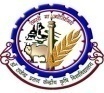 Weather parameters29May30May31May1June2JuneRemarksRainfall(mm)00255Chances of light rainfall during 1-2 MayMax. T (°C)4140383736-Mini. T (°C)2626252524-Cloud cover (okta)11344Partially cloudy skyMax Relative Humidity (%)7070656565Min Relative Humidity (%)4545454040Wind speed (kmph)1010101015Wind direction(deg)EasterlyEasterlyEasterlyEasterlyEasterlyEasterlyCropPhenophasesAdvisory (Based on weather forecast)Rabi Maize & green gram/black gramHarvestingIn view of rainfall during 1-2 June, farmers are advised to take precaution in agricultural operations. Farmers are also advised to complete the harvesting, threshing of these crops before 31St May. Kharif  PaddyLand preparation/NurserysowingNursery sowing of long duration varieties of paddy such as Rajshree, Rajendra sweta, Rajendra mansuri, BPT-5204, Swarna, Satyam and Kishori is advised. Before sowing, seed should be treated with Carbendazim@1.5 gram/kg of seed. Farmers are advised to arrange the seeds from reliable sources.Kharif  MaizeLand preparation/Sowing Land preparation/sowing of kharif maize is advised. Devki, Suwan, Shaktimaan-1, Shaktimaan-2, Rajendra shanker makka-3 and Ganga 11 varieties are suitable for sowing in North Bihar. Application of 100 quintals of FYM, 30 kg Nitrogen, 60 kg Phosphorus and 50 kg potash per hectare is advised during land preparation. Before sowing, check the proper moisture in the soil. Lack of soil moisture results poor germination.Spring MaizeVegetativeRegular monitoring is advised for insect pest/diseases in spring maize crop. Maintain proper soil moisture in maize crop.Kharif onionLand preparationLand preparation is advised for kharif onion. For healthy and strong seedlings, application of FYM/compost is advised during nursery preparation. Agrifound Dark Red (ADR), N-53, Bhima super, Arka kalyan are recommended varieties for sowing in North Bihar region. Farmers are advised to arrange the seeds from reliable sources. TurmericSowingSowing of Rajendra Sonia and Rajendra Sonali varieties of turmeric is advised. Application of 25-30 tones of cow dung, 60-75 kg nitrogen,50-60 kg phosphorus,100-120 kg potassium and 20-25 kg zinc sulphate per hectare is advised during land preparation. The size of the seed should be around 30-35 gram which contains 4-5 buds. Seed materials should be sown at 30X20 cm apart maintaining a soil depth of 5-6cm. Seed treatment with 2.5 gram Diethane M-45 plus 0.1% bavistin/Kg of seed is advised. Sowing should be done after half an hour of seed treatment. VegetablesFlowering/FruitingMonitoring is advised for infestation of mites in okra. Larvae and nymph of mite are greenish red while adults are oval reddish brown in colour. Mite feed on the under surface of leaves and the affected leaves gradually start curling and get wrinkled and crumpled. If infestation is found, spraying of Ethion @1.5-2 ml/liter of water is advised. Monitoring is also advised for infestation of fruit fly in cucurbitaceous crop. Litchi HarvestingPloughing of litchi orchard is advised after harvesting of litchi fruits. After ploughing, application of 60-80kg compost, 2.5 kg urea,1.5 kg Single Super Phosphate (SSP), 1.3 kg Murate of potash and 50 gram borax per adult litchi plant is advised, Livestock-               Vaccination of cattles is advised against Anthrax, Black Quarter and H.S. diseases. Provide clean water to the milch animals and keep them in the shaded place in day hour.GRAMIN KRISHI MAUSAM SEWA (GKMS)AGRO-METEOROLOGY DIVISIONDr. Rajendra Prasad Central Agricultural University, PusaSamastipur, Bihar -848 125GRAMIN KRISHI MAUSAM SEWA (GKMS)AGRO-METEOROLOGY DIVISIONDr. Rajendra Prasad Central Agricultural University, PusaSamastipur, Bihar -848 125GRAMIN KRISHI MAUSAM SEWA (GKMS)AGRO-METEOROLOGY DIVISIONDr. Rajendra Prasad Central Agricultural University, PusaSamastipur, Bihar -848 125Bulletin No. 42Date: Tuesday, 28 May,2019Weather parameters29May30May31May1June2JuneRemarksRainfall(mm)00455Chances of light rainfall during 1-2 MayMax. T (°C)4140383736-Mini. T (°C)2626252524-Cloud cover (okta)11344Partially cloudy skyMax Relative Humidity (%)7070656565Min Relative Humidity (%)4545454040Wind speed (kmph)1010101015Wind direction(deg)EasterlyEasterlyEasterlyEasterlyEasterlyEasterlyCropPhenophasesAdvisory (Based on weather forecast)Rabi Maize & green gram/black gramHarvestingIn view of rainfall during 1-2 June, farmers are advised to take precaution in agricultural operations. Farmers are also advised to complete the harvesting, threshing of these crops before 31St May. Kharif  PaddyLand preparation/NurserysowingNursery sowing of long duration varieties of paddy such as Rajshree, Rajendra sweta, Rajendra mansuri, BPT-5204, Swarna, Satyam and Kishori is advised. Before sowing, seed should be treated with Carbendazim@1.5 gram/kg of seed. Farmers are advised to arrange the seeds from reliable sources.Kharif  MaizeLand preparation/Sowing Land preparation/sowing of kharif maize is advised. Devki, Suwan, Shaktimaan-1, Shaktimaan-2, Rajendra shanker makka-3 and Ganga 11 varieties are suitable for sowing in North Bihar. Application of 100 quintals of FYM, 30 kg Nitrogen, 60 kg Phosphorus and 50 kg potash per hectare is advised during land preparation. Before sowing, check the proper moisture in the soil. Lack of soil moisture results poor germination.Spring MaizeVegetativeRegular monitoring is advised for insect pest/diseases in spring maize crop. Maintain proper soil moisture in maize crop.Kharif onionLand preparationLand preparation is advised for kharif onion. For healthy and strong seedlings, application of FYM/compost is advised during nursery preparation. Agrifound Dark Red (ADR), N-53, Bhima super, Arka kalyan are recommended varieties for sowing in North Bihar region. Farmers are advised to arrange the seeds from reliable sources. TurmericSowingSowing of Rajendra Sonia and Rajendra Sonali varieties of turmeric is advised. Application of 25-30 tones of cow dung, 60-75 kg nitrogen,50-60 kg phosphorus,100-120 kg potassium and 20-25 kg zinc sulphate per hectare is advised during land preparation. The size of the seed should be around 30-35 gram which contains 4-5 buds. Seed materials should be sown at 30X20 cm apart maintaining a soil depth of 5-6cm. Seed treatment with 2.5 gram Diethane M-45 plus 0.1% bavistin/Kg of seed is advised. Sowing should be done after half an hour of seed treatment. VegetablesFlowering/FruitingMonitoring is advised for infestation of mites in okra. Larvae and nymph of mite are greenish red while adults are oval reddish brown in colour. Mite feed on the under surface of leaves and the affected leaves gradually start curling and get wrinkled and crumpled. If infestation is found, spraying of Ethion @1.5-2 ml/liter of water is advised. Monitoring is also advised for infestation of fruit fly in cucurbitaceous crop. Litchi HarvestingPloughing of litchi orchard is advised after harvesting of litchi fruits. After ploughing, application of 60-80kg compost, 2.5 kg urea,1.5 kg Single Super Phosphate (SSP), 1.3 kg Murate of potash and 50 gram borax per adult litchi plant is advised, Livestock-               Vaccination of cattles is advised against Anthrax, Black Quarter and H.S. diseases. Provide clean water to the milch animals and keep them in the shaded place in day hour.GRAMIN KRISHI MAUSAM SEWA (GKMS)AGRO-METEOROLOGY DIVISIONDr. Rajendra Prasad Central Agricultural University, PusaSamastipur, Bihar -848 125GRAMIN KRISHI MAUSAM SEWA (GKMS)AGRO-METEOROLOGY DIVISIONDr. Rajendra Prasad Central Agricultural University, PusaSamastipur, Bihar -848 125GRAMIN KRISHI MAUSAM SEWA (GKMS)AGRO-METEOROLOGY DIVISIONDr. Rajendra Prasad Central Agricultural University, PusaSamastipur, Bihar -848 125Bulletin No. 42Date: Tuesday, 28 May,2019Weather parameters29May30May31May1June2JuneRemarksRainfall(mm)02155Chances of light rainfall during 1-2 MayMax. T (°C)4140383736-Mini. T (°C)2626252524-Cloud cover (okta)11344Partially cloudy skyMax Relative Humidity (%)7070656565Min Relative Humidity (%)4545454040Wind speed (kmph)1010101015Wind direction(deg)EasterlyEasterlyEasterlyEasterlyEasterlyEasterlyCropPhenophasesAdvisory (Based on weather forecast)Rabi Maize & green gram/black gramHarvestingIn view of rainfall during 1-2 June, farmers are advised to take precaution in agricultural operations. Farmers are also advised to complete the harvesting, threshing of these crops before 31St May. Kharif  PaddyLand preparation/NurserysowingNursery sowing of long duration varieties of paddy such as Rajshree, Rajendra sweta, Rajendra mansuri, BPT-5204, Swarna, Satyam and Kishori is advised. Before sowing, seed should be treated with Carbendazim@1.5 gram/kg of seed. Farmers are advised to arrange the seeds from reliable sources.Kharif  MaizeLand preparation/Sowing Land preparation/sowing of kharif maize is advised. Devki, Suwan, Shaktimaan-1, Shaktimaan-2, Rajendra shanker makka-3 and Ganga 11 varieties are suitable for sowing in North Bihar. Application of 100 quintals of FYM, 30 kg Nitrogen, 60 kg Phosphorus and 50 kg potash per hectare is advised during land preparation. Before sowing, check the proper moisture in the soil. Lack of soil moisture results poor germination.Spring MaizeVegetativeRegular monitoring is advised for insect pest/diseases in spring maize crop. Maintain proper soil moisture in maize crop.Kharif onionLand preparationLand preparation is advised for kharif onion. For healthy and strong seedlings, application of FYM/compost is advised during nursery preparation. Agrifound Dark Red (ADR), N-53, Bhima super, Arka kalyan are recommended varieties for sowing in North Bihar region. Farmers are advised to arrange the seeds from reliable sources. TurmericSowingSowing of Rajendra Sonia and Rajendra Sonali varieties of turmeric is advised. Application of 25-30 tones of cow dung, 60-75 kg nitrogen,50-60 kg phosphorus,100-120 kg potassium and 20-25 kg zinc sulphate per hectare is advised during land preparation. The size of the seed should be around 30-35 gram which contains 4-5 buds. Seed materials should be sown at 30X20 cm apart maintaining a soil depth of 5-6cm. Seed treatment with 2.5 gram Diethane M-45 plus 0.1% bavistin/Kg of seed is advised. Sowing should be done after half an hour of seed treatment. VegetablesFlowering/FruitingMonitoring is advised for infestation of mites in okra. Larvae and nymph of mite are greenish red while adults are oval reddish brown in colour. Mite feed on the under surface of leaves and the affected leaves gradually start curling and get wrinkled and crumpled. If infestation is found, spraying of Ethion @1.5-2 ml/liter of water is advised. Monitoring is also advised for infestation of fruit fly in cucurbitaceous crop. Litchi HarvestingPloughing of litchi orchard is advised after harvesting of litchi fruits. After ploughing, application of 60-80kg compost, 2.5 kg urea,1.5 kg Single Super Phosphate (SSP), 1.3 kg Murate of potash and 50 gram borax per adult litchi plant is advised, Livestock-               Vaccination of cattles is advised against Anthrax, Black Quarter and H.S. diseases. Provide clean water to the milch animals and keep them in the shaded place in day hour.GRAMIN KRISHI MAUSAM SEWA (GKMS)AGRO-METEOROLOGY DIVISIONDr. Rajendra Prasad Central Agricultural University, PusaSamastipur, Bihar -848 125GRAMIN KRISHI MAUSAM SEWA (GKMS)AGRO-METEOROLOGY DIVISIONDr. Rajendra Prasad Central Agricultural University, PusaSamastipur, Bihar -848 125GRAMIN KRISHI MAUSAM SEWA (GKMS)AGRO-METEOROLOGY DIVISIONDr. Rajendra Prasad Central Agricultural University, PusaSamastipur, Bihar -848 125Bulletin No. 42Date: Tuesday, 28 May,2019Weather parameters29May30May31May1June2JuneRemarksRainfall(mm)00055Chances of light rainfall during 1-2 MayMax. T (°C)4140383736-Mini. T (°C)2626252524-Cloud cover (okta)11344Partially cloudy skyMax Relative Humidity (%)7070656565Min Relative Humidity (%)4545454040Wind speed (kmph)1010101015Wind direction(deg)EasterlyEasterlyEasterlyEasterlyEasterlyEasterlyCropPhenophasesAdvisory (Based on weather forecast)Rabi Maize & green gram/black gramHarvestingIn view of rainfall during 1-2 June, farmers are advised to take precaution in agricultural operations. Farmers are also advised to complete the harvesting, threshing of these crops before 31St May. Kharif  PaddyLand preparation/NurserysowingNursery sowing of long duration varieties of paddy such as Rajshree, Rajendra sweta, Rajendra mansuri, BPT-5204, Swarna, Satyam and Kishori is advised. Before sowing, seed should be treated with Carbendazim@1.5 gram/kg of seed. Farmers are advised to arrange the seeds from reliable sources.Kharif  MaizeLand preparation/Sowing Land preparation/sowing of kharif maize is advised. Devki, Suwan, Shaktimaan-1, Shaktimaan-2, Rajendra shanker makka-3 and Ganga 11 varieties are suitable for sowing in North Bihar. Application of 100 quintals of FYM, 30 kg Nitrogen, 60 kg Phosphorus and 50 kg potash per hectare is advised during land preparation. Before sowing, check the proper moisture in the soil. Lack of soil moisture results poor germination.Spring MaizeVegetativeRegular monitoring is advised for insect pest/diseases in spring maize crop. Maintain proper soil moisture in maize crop.Kharif onionLand preparationLand preparation is advised for kharif onion. For healthy and strong seedlings, application of FYM/compost is advised during nursery preparation. Agrifound Dark Red (ADR), N-53, Bhima super, Arka kalyan are recommended varieties for sowing in North Bihar region. Farmers are advised to arrange the seeds from reliable sources. TurmericSowingSowing of Rajendra Sonia and Rajendra Sonali varieties of turmeric is advised. Application of 25-30 tones of cow dung, 60-75 kg nitrogen,50-60 kg phosphorus,100-120 kg potassium and 20-25 kg zinc sulphate per hectare is advised during land preparation. The size of the seed should be around 30-35 gram which contains 4-5 buds. Seed materials should be sown at 30X20 cm apart maintaining a soil depth of 5-6cm. Seed treatment with 2.5 gram Diethane M-45 plus 0.1% bavistin/Kg of seed is advised. Sowing should be done after half an hour of seed treatment. VegetablesFlowering/FruitingMonitoring is advised for infestation of mites in okra. Larvae and nymph of mite are greenish red while adults are oval reddish brown in colour. Mite feed on the under surface of leaves and the affected leaves gradually start curling and get wrinkled and crumpled. If infestation is found, spraying of Ethion @1.5-2 ml/liter of water is advised. Monitoring is also advised for infestation of fruit fly in cucurbitaceous crop. Litchi HarvestingPloughing of litchi orchard is advised after harvesting of litchi fruits. After ploughing, application of 60-80kg compost, 2.5 kg urea,1.5 kg Single Super Phosphate (SSP), 1.3 kg Murate of potash and 50 gram borax per adult litchi plant is advised, Livestock-               Vaccination of cattles is advised against Anthrax, Black Quarter and H.S. diseases. Provide clean water to the milch animals and keep them in the shaded place in day hour.GRAMIN KRISHI MAUSAM SEWA (GKMS)AGRO-METEOROLOGY DIVISIONDr. Rajendra Prasad Central Agricultural University, PusaSamastipur, Bihar -848 125GRAMIN KRISHI MAUSAM SEWA (GKMS)AGRO-METEOROLOGY DIVISIONDr. Rajendra Prasad Central Agricultural University, PusaSamastipur, Bihar -848 125GRAMIN KRISHI MAUSAM SEWA (GKMS)AGRO-METEOROLOGY DIVISIONDr. Rajendra Prasad Central Agricultural University, PusaSamastipur, Bihar -848 125Bulletin No. 42Date: Tuesday, 28 May,2019Weather parameters29May30May31May1June2JuneRemarksRainfall(mm)04555Chances of light rainfall during 1-2 MayMax. T (°C)4140383736-Mini. T (°C)2626252524-Cloud cover (okta)11344Partially cloudy skyMax Relative Humidity (%)7070656565Min Relative Humidity (%)4545454040Wind speed (kmph)1010101015Wind direction(deg)EasterlyEasterlyEasterlyEasterlyEasterlyEasterlyCropPhenophasesAdvisory (Based on weather forecast)Rabi Maize & green gram/black gramHarvestingIn view of rainfall during 1-2 June, farmers are advised to take precaution in agricultural operations. Farmers are also advised to complete the harvesting, threshing of these crops before 31St May. Kharif  PaddyLand preparation/NurserysowingNursery sowing of long duration varieties of paddy such as Rajshree, Rajendra sweta, Rajendra mansuri, BPT-5204, Swarna, Satyam and Kishori is advised. Before sowing, seed should be treated with Carbendazim@1.5 gram/kg of seed. Farmers are advised to arrange the seeds from reliable sources.Kharif  MaizeLand preparation/Sowing Land preparation/sowing of kharif maize is advised. Devki, Suwan, Shaktimaan-1, Shaktimaan-2, Rajendra shanker makka-3 and Ganga 11 varieties are suitable for sowing in North Bihar. Application of 100 quintals of FYM, 30 kg Nitrogen, 60 kg Phosphorus and 50 kg potash per hectare is advised during land preparation. Before sowing, check the proper moisture in the soil. Lack of soil moisture results poor germination.Spring MaizeVegetativeRegular monitoring is advised for insect pest/diseases in spring maize crop. Maintain proper soil moisture in maize crop.Kharif onionLand preparationLand preparation is advised for kharif onion. For healthy and strong seedlings, application of FYM/compost is advised during nursery preparation. Agrifound Dark Red (ADR), N-53, Bhima super, Arka kalyan are recommended varieties for sowing in North Bihar region. Farmers are advised to arrange the seeds from reliable sources. TurmericSowingSowing of Rajendra Sonia and Rajendra Sonali varieties of turmeric is advised. Application of 25-30 tones of cow dung, 60-75 kg nitrogen,50-60 kg phosphorus,100-120 kg potassium and 20-25 kg zinc sulphate per hectare is advised during land preparation. The size of the seed should be around 30-35 gram which contains 4-5 buds. Seed materials should be sown at 30X20 cm apart maintaining a soil depth of 5-6cm. Seed treatment with 2.5 gram Diethane M-45 plus 0.1% bavistin/Kg of seed is advised. Sowing should be done after half an hour of seed treatment. VegetablesFlowering/FruitingMonitoring is advised for infestation of mites in okra. Larvae and nymph of mite are greenish red while adults are oval reddish brown in colour. Mite feed on the under surface of leaves and the affected leaves gradually start curling and get wrinkled and crumpled. If infestation is found, spraying of Ethion @1.5-2 ml/liter of water is advised. Monitoring is also advised for infestation of fruit fly in cucurbitaceous crop. Litchi HarvestingPloughing of litchi orchard is advised after harvesting of litchi fruits. After ploughing, application of 60-80kg compost, 2.5 kg urea,1.5 kg Single Super Phosphate (SSP), 1.3 kg Murate of potash and 50 gram borax per adult litchi plant is advised, Livestock-               Vaccination of cattles is advised against Anthrax, Black Quarter and H.S. diseases. Provide clean water to the milch animals and keep them in the shaded place in day hour.GRAMIN KRISHI MAUSAM SEWA (GKMS)AGRO-METEOROLOGY DIVISIONDr. Rajendra Prasad Central Agricultural University, PusaSamastipur, Bihar -848 125GRAMIN KRISHI MAUSAM SEWA (GKMS)AGRO-METEOROLOGY DIVISIONDr. Rajendra Prasad Central Agricultural University, PusaSamastipur, Bihar -848 125GRAMIN KRISHI MAUSAM SEWA (GKMS)AGRO-METEOROLOGY DIVISIONDr. Rajendra Prasad Central Agricultural University, PusaSamastipur, Bihar -848 125Bulletin No. 42Date: Tuesday, 28 May,2019Weather parameters29May30May31May1June2JuneRemarksRainfall(mm)00005Chances of light rainfall during 1-2 MayMax. T (°C)4140383736-Mini. T (°C)2626252524-Cloud cover (okta)11344Partially cloudy skyMax Relative Humidity (%)7070656565Min Relative Humidity (%)4545454040Wind speed (kmph)1010101015Wind direction(deg)EasterlyEasterlyEasterlyEasterlyEasterlyEasterlyCropPhenophasesAdvisory (Based on weather forecast)Rabi Maize & green gram/black gramHarvestingIn view of rainfall during 1-2 June, farmers are advised to take precaution in agricultural operations. Farmers are also advised to complete the harvesting, threshing of these crops before 31St May. Kharif  PaddyLand preparation/NurserysowingNursery sowing of long duration varieties of paddy such as Rajshree, Rajendra sweta, Rajendra mansuri, BPT-5204, Swarna, Satyam and Kishori is advised. Before sowing, seed should be treated with Carbendazim@1.5 gram/kg of seed. Farmers are advised to arrange the seeds from reliable sources.Kharif  MaizeLand preparation/Sowing Land preparation/sowing of kharif maize is advised. Devki, Suwan, Shaktimaan-1, Shaktimaan-2, Rajendra shanker makka-3 and Ganga 11 varieties are suitable for sowing in North Bihar. Application of 100 quintals of FYM, 30 kg Nitrogen, 60 kg Phosphorus and 50 kg potash per hectare is advised during land preparation. Before sowing, check the proper moisture in the soil. Lack of soil moisture results poor germination.Spring MaizeVegetativeRegular monitoring is advised for insect pest/diseases in spring maize crop. Maintain proper soil moisture in maize crop.Kharif onionLand preparationLand preparation is advised for kharif onion. For healthy and strong seedlings, application of FYM/compost is advised during nursery preparation. Agrifound Dark Red (ADR), N-53, Bhima super, Arka kalyan are recommended varieties for sowing in North Bihar region. Farmers are advised to arrange the seeds from reliable sources. TurmericSowingSowing of Rajendra Sonia and Rajendra Sonali varieties of turmeric is advised. Application of 25-30 tones of cow dung, 60-75 kg nitrogen,50-60 kg phosphorus,100-120 kg potassium and 20-25 kg zinc sulphate per hectare is advised during land preparation. The size of the seed should be around 30-35 gram which contains 4-5 buds. Seed materials should be sown at 30X20 cm apart maintaining a soil depth of 5-6cm. Seed treatment with 2.5 gram Diethane M-45 plus 0.1% bavistin/Kg of seed is advised. Sowing should be done after half an hour of seed treatment. VegetablesFlowering/FruitingMonitoring is advised for infestation of mites in okra. Larvae and nymph of mite are greenish red while adults are oval reddish brown in colour. Mite feed on the under surface of leaves and the affected leaves gradually start curling and get wrinkled and crumpled. If infestation is found, spraying of Ethion @1.5-2 ml/liter of water is advised. Monitoring is also advised for infestation of fruit fly in cucurbitaceous crop. Litchi HarvestingPloughing of litchi orchard is advised after harvesting of litchi fruits. After ploughing, application of 60-80kg compost, 2.5 kg urea,1.5 kg Single Super Phosphate (SSP), 1.3 kg Murate of potash and 50 gram borax per adult litchi plant is advised, Livestock-               Vaccination of cattles is advised against Anthrax, Black Quarter and H.S. diseases. Provide clean water to the milch animals and keep them in the shaded place in day hour.GRAMIN KRISHI MAUSAM SEWA (GKMS)AGRO-METEOROLOGY DIVISIONDr. Rajendra Prasad Central Agricultural University, PusaSamastipur, Bihar -848 125GRAMIN KRISHI MAUSAM SEWA (GKMS)AGRO-METEOROLOGY DIVISIONDr. Rajendra Prasad Central Agricultural University, PusaSamastipur, Bihar -848 125GRAMIN KRISHI MAUSAM SEWA (GKMS)AGRO-METEOROLOGY DIVISIONDr. Rajendra Prasad Central Agricultural University, PusaSamastipur, Bihar -848 125Bulletin No. 42Date: Tuesday, 28 May,2019Weather parameters29May30May31May1June2JuneRemarksRainfall(mm)00255Chances of light rainfall during 1-2 MayMax. T (°C)4140383736-Mini. T (°C)2626252524-Cloud cover (okta)11344Partially cloudy skyMax Relative Humidity (%)7070656565Min Relative Humidity (%)4545454040Wind speed (kmph)1010101015Wind direction(deg)EasterlyEasterlyEasterlyEasterlyEasterlyEasterlyCropPhenophasesAdvisory (Based on weather forecast)Rabi Maize & green gram/black gramHarvestingIn view of rainfall during 1-2 June, farmers are advised to take precaution in agricultural operations. Farmers are also advised to complete the harvesting, threshing of these crops before 31St May. Kharif  PaddyLand preparation/NurserysowingNursery sowing of long duration varieties of paddy such as Rajshree, Rajendra sweta, Rajendra mansuri, BPT-5204, Swarna, Satyam and Kishori is advised. Before sowing, seed should be treated with Carbendazim@1.5 gram/kg of seed. Farmers are advised to arrange the seeds from reliable sources.Kharif  MaizeLand preparation/Sowing Land preparation/sowing of kharif maize is advised. Devki, Suwan, Shaktimaan-1, Shaktimaan-2, Rajendra shanker makka-3 and Ganga 11 varieties are suitable for sowing in North Bihar. Application of 100 quintals of FYM, 30 kg Nitrogen, 60 kg Phosphorus and 50 kg potash per hectare is advised during land preparation. Before sowing, check the proper moisture in the soil. Lack of soil moisture results poor germination.Spring MaizeVegetativeRegular monitoring is advised for insect pest/diseases in spring maize crop. Maintain proper soil moisture in maize crop.Kharif onionLand preparationLand preparation is advised for kharif onion. For healthy and strong seedlings, application of FYM/compost is advised during nursery preparation. Agrifound Dark Red (ADR), N-53, Bhima super, Arka kalyan are recommended varieties for sowing in North Bihar region. Farmers are advised to arrange the seeds from reliable sources. TurmericSowingSowing of Rajendra Sonia and Rajendra Sonali varieties of turmeric is advised. Application of 25-30 tones of cow dung, 60-75 kg nitrogen,50-60 kg phosphorus,100-120 kg potassium and 20-25 kg zinc sulphate per hectare is advised during land preparation. The size of the seed should be around 30-35 gram which contains 4-5 buds. Seed materials should be sown at 30X20 cm apart maintaining a soil depth of 5-6cm. Seed treatment with 2.5 gram Diethane M-45 plus 0.1% bavistin/Kg of seed is advised. Sowing should be done after half an hour of seed treatment. VegetablesFlowering/FruitingMonitoring is advised for infestation of mites in okra. Larvae and nymph of mite are greenish red while adults are oval reddish brown in colour. Mite feed on the under surface of leaves and the affected leaves gradually start curling and get wrinkled and crumpled. If infestation is found, spraying of Ethion @1.5-2 ml/liter of water is advised. Monitoring is also advised for infestation of fruit fly in cucurbitaceous crop. Litchi HarvestingPloughing of litchi orchard is advised after harvesting of litchi fruits. After ploughing, application of 60-80kg compost, 2.5 kg urea,1.5 kg Single Super Phosphate (SSP), 1.3 kg Murate of potash and 50 gram borax per adult litchi plant is advised, Livestock-               Vaccination of cattles is advised against Anthrax, Black Quarter and H.S. diseases. Provide clean water to the milch animals and keep them in the shaded place in day hour.GRAMIN KRISHI MAUSAM SEWA (GKMS)AGRO-METEOROLOGY DIVISIONDr. Rajendra Prasad Central Agricultural University, PusaSamastipur, Bihar -848 125GRAMIN KRISHI MAUSAM SEWA (GKMS)AGRO-METEOROLOGY DIVISIONDr. Rajendra Prasad Central Agricultural University, PusaSamastipur, Bihar -848 125GRAMIN KRISHI MAUSAM SEWA (GKMS)AGRO-METEOROLOGY DIVISIONDr. Rajendra Prasad Central Agricultural University, PusaSamastipur, Bihar -848 125Bulletin No. 42Date: Tuesday, 28 May,2019Weather parameters29May30May31May1June2JuneRemarksRainfall(mm)00013Chances of light rainfall during 1-2 MayMax. T (°C)4140383736-Mini. T (°C)2626252524-Cloud cover (okta)11344Partially cloudy skyMax Relative Humidity (%)7070656565Min Relative Humidity (%)4545454040Wind speed (kmph)1010101015Wind direction(deg)EasterlyEasterlyEasterlyEasterlyEasterlyEasterlyCropPhenophasesAdvisory (Based on weather forecast)Rabi Maize & green gram/black gramHarvestingIn view of rainfall during 1-2 June, farmers are advised to take precaution in agricultural operations. Farmers are also advised to complete the harvesting, threshing of these crops before 31St May. Kharif  PaddyLand preparation/NurserysowingNursery sowing of long duration varieties of paddy such as Rajshree, Rajendra sweta, Rajendra mansuri, BPT-5204, Swarna, Satyam and Kishori is advised. Before sowing, seed should be treated with Carbendazim@1.5 gram/kg of seed. Farmers are advised to arrange the seeds from reliable sources.Kharif  MaizeLand preparation/Sowing Land preparation/sowing of kharif maize is advised. Devki, Suwan, Shaktimaan-1, Shaktimaan-2, Rajendra shanker makka-3 and Ganga 11 varieties are suitable for sowing in North Bihar. Application of 100 quintals of FYM, 30 kg Nitrogen, 60 kg Phosphorus and 50 kg potash per hectare is advised during land preparation. Before sowing, check the proper moisture in the soil. Lack of soil moisture results poor germination.Spring MaizeVegetativeRegular monitoring is advised for insect pest/diseases in spring maize crop. Maintain proper soil moisture in maize crop.Kharif onionLand preparationLand preparation is advised for kharif onion. For healthy and strong seedlings, application of FYM/compost is advised during nursery preparation. Agrifound Dark Red (ADR), N-53, Bhima super, Arka kalyan are recommended varieties for sowing in North Bihar region. Farmers are advised to arrange the seeds from reliable sources. TurmericSowingSowing of Rajendra Sonia and Rajendra Sonali varieties of turmeric is advised. Application of 25-30 tones of cow dung, 60-75 kg nitrogen,50-60 kg phosphorus,100-120 kg potassium and 20-25 kg zinc sulphate per hectare is advised during land preparation. The size of the seed should be around 30-35 gram which contains 4-5 buds. Seed materials should be sown at 30X20 cm apart maintaining a soil depth of 5-6cm. Seed treatment with 2.5 gram Diethane M-45 plus 0.1% bavistin/Kg of seed is advised. Sowing should be done after half an hour of seed treatment. VegetablesFlowering/FruitingMonitoring is advised for infestation of mites in okra. Larvae and nymph of mite are greenish red while adults are oval reddish brown in colour. Mite feed on the under surface of leaves and the affected leaves gradually start curling and get wrinkled and crumpled. If infestation is found, spraying of Ethion @1.5-2 ml/liter of water is advised. Monitoring is also advised for infestation of fruit fly in cucurbitaceous crop. Litchi HarvestingPloughing of litchi orchard is advised after harvesting of litchi fruits. After ploughing, application of 60-80kg compost, 2.5 kg urea,1.5 kg Single Super Phosphate (SSP), 1.3 kg Murate of potash and 50 gram borax per adult litchi plant is advised, Livestock-               Vaccination of cattles is advised against Anthrax, Black Quarter and H.S. diseases. Provide clean water to the milch animals and keep them in the shaded place in day hour.GRAMIN KRISHI MAUSAM SEWA (GKMS)AGRO-METEOROLOGY DIVISIONDr. Rajendra Prasad Central Agricultural University, PusaSamastipur, Bihar -848 125GRAMIN KRISHI MAUSAM SEWA (GKMS)AGRO-METEOROLOGY DIVISIONDr. Rajendra Prasad Central Agricultural University, PusaSamastipur, Bihar -848 125GRAMIN KRISHI MAUSAM SEWA (GKMS)AGRO-METEOROLOGY DIVISIONDr. Rajendra Prasad Central Agricultural University, PusaSamastipur, Bihar -848 125Bulletin No. 42Date: Tuesday, 28 May,2019Weather parameters29May30May31May1June2JuneRemarksRainfall(mm)00055Chances of light rainfall during 1-2 MayMax. T (°C)4140383736-Mini. T (°C)2626252524-Cloud cover (okta)11344Partially cloudy skyMax Relative Humidity (%)7070656565Min Relative Humidity (%)4545454040Wind speed (kmph)1010101015Wind direction(deg)EasterlyEasterlyEasterlyEasterlyEasterlyEasterlyCropPhenophasesAdvisory (Based on weather forecast)Rabi Maize & green gram/black gramHarvestingIn view of rainfall during 1-2 June, farmers are advised to take precaution in agricultural operations. Farmers are also advised to complete the harvesting, threshing of these crops before 31St May. Kharif  PaddyLand preparation/NurserysowingNursery sowing of long duration varieties of paddy such as Rajshree, Rajendra sweta, Rajendra mansuri, BPT-5204, Swarna, Satyam and Kishori is advised. Before sowing, seed should be treated with Carbendazim@1.5 gram/kg of seed. Farmers are advised to arrange the seeds from reliable sources.Kharif  MaizeLand preparation/Sowing Land preparation/sowing of kharif maize is advised. Devki, Suwan, Shaktimaan-1, Shaktimaan-2, Rajendra shanker makka-3 and Ganga 11 varieties are suitable for sowing in North Bihar. Application of 100 quintals of FYM, 30 kg Nitrogen, 60 kg Phosphorus and 50 kg potash per hectare is advised during land preparation. Before sowing, check the proper moisture in the soil. Lack of soil moisture results poor germination.Spring MaizeVegetativeRegular monitoring is advised for insect pest/diseases in spring maize crop. Maintain proper soil moisture in maize crop.Kharif onionLand preparationLand preparation is advised for kharif onion. For healthy and strong seedlings, application of FYM/compost is advised during nursery preparation. Agrifound Dark Red (ADR), N-53, Bhima super, Arka kalyan are recommended varieties for sowing in North Bihar region. Farmers are advised to arrange the seeds from reliable sources. TurmericSowingSowing of Rajendra Sonia and Rajendra Sonali varieties of turmeric is advised. Application of 25-30 tones of cow dung, 60-75 kg nitrogen,50-60 kg phosphorus,100-120 kg potassium and 20-25 kg zinc sulphate per hectare is advised during land preparation. The size of the seed should be around 30-35 gram which contains 4-5 buds. Seed materials should be sown at 30X20 cm apart maintaining a soil depth of 5-6cm. Seed treatment with 2.5 gram Diethane M-45 plus 0.1% bavistin/Kg of seed is advised. Sowing should be done after half an hour of seed treatment. VegetablesFlowering/FruitingMonitoring is advised for infestation of mites in okra. Larvae and nymph of mite are greenish red while adults are oval reddish brown in colour. Mite feed on the under surface of leaves and the affected leaves gradually start curling and get wrinkled and crumpled. If infestation is found, spraying of Ethion @1.5-2 ml/liter of water is advised. Monitoring is also advised for infestation of fruit fly in cucurbitaceous crop. Litchi HarvestingPloughing of litchi orchard is advised after harvesting of litchi fruits. After ploughing, application of 60-80kg compost, 2.5 kg urea,1.5 kg Single Super Phosphate (SSP), 1.3 kg Murate of potash and 50 gram borax per adult litchi plant is advised, Livestock-               Vaccination of cattles is advised against Anthrax, Black Quarter and H.S. diseases. Provide clean water to the milch animals and keep them in the shaded place in day hour.GRAMIN KRISHI MAUSAM SEWA (GKMS)AGRO-METEOROLOGY DIVISIONDr. Rajendra Prasad Central Agricultural University, PusaSamastipur, Bihar -848 125GRAMIN KRISHI MAUSAM SEWA (GKMS)AGRO-METEOROLOGY DIVISIONDr. Rajendra Prasad Central Agricultural University, PusaSamastipur, Bihar -848 125GRAMIN KRISHI MAUSAM SEWA (GKMS)AGRO-METEOROLOGY DIVISIONDr. Rajendra Prasad Central Agricultural University, PusaSamastipur, Bihar -848 125Bulletin No. 42Date: Tuesday, 28 May,2019Weather parameters29May30May31May1June2JuneRemarksRainfall(mm)01355Chances of light rainfall during 1-2 MayMax. T (°C)4140383736-Mini. T (°C)2626252524-Cloud cover (okta)11344Partially cloudy skyMax Relative Humidity (%)7070656565Min Relative Humidity (%)4545454040Wind speed (kmph)1010101015Wind direction(deg)EasterlyEasterlyEasterlyEasterlyEasterlyEasterlyCropPhenophasesAdvisory (Based on weather forecast)Rabi Maize & green gram/black gramHarvestingIn view of rainfall during 1-2 June, farmers are advised to take precaution in agricultural operations. Farmers are also advised to complete the harvesting, threshing of these crops before 31St May. Kharif  PaddyLand preparation/NurserysowingNursery sowing of long duration varieties of paddy such as Rajshree, Rajendra sweta, Rajendra mansuri, BPT-5204, Swarna, Satyam and Kishori is advised. Before sowing, seed should be treated with Carbendazim@1.5 gram/kg of seed. Farmers are advised to arrange the seeds from reliable sources.Kharif  MaizeLand preparation/Sowing Land preparation/sowing of kharif maize is advised. Devki, Suwan, Shaktimaan-1, Shaktimaan-2, Rajendra shanker makka-3 and Ganga 11 varieties are suitable for sowing in North Bihar. Application of 100 quintals of FYM, 30 kg Nitrogen, 60 kg Phosphorus and 50 kg potash per hectare is advised during land preparation. Before sowing, check the proper moisture in the soil. Lack of soil moisture results poor germination.Spring MaizeVegetativeRegular monitoring is advised for insect pest/diseases in spring maize crop. Maintain proper soil moisture in maize crop.Kharif onionLand preparationLand preparation is advised for kharif onion. For healthy and strong seedlings, application of FYM/compost is advised during nursery preparation. Agrifound Dark Red (ADR), N-53, Bhima super, Arka kalyan are recommended varieties for sowing in North Bihar region. Farmers are advised to arrange the seeds from reliable sources. TurmericSowingSowing of Rajendra Sonia and Rajendra Sonali varieties of turmeric is advised. Application of 25-30 tones of cow dung, 60-75 kg nitrogen,50-60 kg phosphorus,100-120 kg potassium and 20-25 kg zinc sulphate per hectare is advised during land preparation. The size of the seed should be around 30-35 gram which contains 4-5 buds. Seed materials should be sown at 30X20 cm apart maintaining a soil depth of 5-6cm. Seed treatment with 2.5 gram Diethane M-45 plus 0.1% bavistin/Kg of seed is advised. Sowing should be done after half an hour of seed treatment. VegetablesFlowering/FruitingMonitoring is advised for infestation of mites in okra. Larvae and nymph of mite are greenish red while adults are oval reddish brown in colour. Mite feed on the under surface of leaves and the affected leaves gradually start curling and get wrinkled and crumpled. If infestation is found, spraying of Ethion @1.5-2 ml/liter of water is advised. Monitoring is also advised for infestation of fruit fly in cucurbitaceous crop. Litchi HarvestingPloughing of litchi orchard is advised after harvesting of litchi fruits. After ploughing, application of 60-80kg compost, 2.5 kg urea,1.5 kg Single Super Phosphate (SSP), 1.3 kg Murate of potash and 50 gram borax per adult litchi plant is advised, Livestock-               Vaccination of cattles is advised against Anthrax, Black Quarter and H.S. diseases. Provide clean water to the milch animals and keep them in the shaded place in day hour.GRAMIN KRISHI MAUSAM SEWA (GKMS)AGRO-METEOROLOGY DIVISIONDr. Rajendra Prasad Central Agricultural University, PusaSamastipur, Bihar -848 125GRAMIN KRISHI MAUSAM SEWA (GKMS)AGRO-METEOROLOGY DIVISIONDr. Rajendra Prasad Central Agricultural University, PusaSamastipur, Bihar -848 125GRAMIN KRISHI MAUSAM SEWA (GKMS)AGRO-METEOROLOGY DIVISIONDr. Rajendra Prasad Central Agricultural University, PusaSamastipur, Bihar -848 125Bulletin No. 42Date: Tuesday, 28 May,2019Weather parameters29May30May31May1June2JuneRemarksRainfall(mm)00021Chances of light rainfall during 1-2 MayMax. T (°C)4140383736-Mini. T (°C)2626252524-Cloud cover (okta)11344Partially cloudy skyMax Relative Humidity (%)7070656565Min Relative Humidity (%)4545454040Wind speed (kmph)1010101015Wind direction(deg)EasterlyEasterlyEasterlyEasterlyEasterlyEasterlyCropPhenophasesAdvisory (Based on weather forecast)Rabi Maize & green gram/black gramHarvestingIn view of rainfall during 1-2 June, farmers are advised to take precaution in agricultural operations. Farmers are also advised to complete the harvesting, threshing of these crops before 31St May. Kharif  PaddyLand preparation/NurserysowingNursery sowing of long duration varieties of paddy such as Rajshree, Rajendra sweta, Rajendra mansuri, BPT-5204, Swarna, Satyam and Kishori is advised. Before sowing, seed should be treated with Carbendazim@1.5 gram/kg of seed. Farmers are advised to arrange the seeds from reliable sources.Kharif  MaizeLand preparation/Sowing Land preparation/sowing of kharif maize is advised. Devki, Suwan, Shaktimaan-1, Shaktimaan-2, Rajendra shanker makka-3 and Ganga 11 varieties are suitable for sowing in North Bihar. Application of 100 quintals of FYM, 30 kg Nitrogen, 60 kg Phosphorus and 50 kg potash per hectare is advised during land preparation. Before sowing, check the proper moisture in the soil. Lack of soil moisture results poor germination.Spring MaizeVegetativeRegular monitoring is advised for insect pest/diseases in spring maize crop. Maintain proper soil moisture in maize crop.Kharif onionLand preparationLand preparation is advised for kharif onion. For healthy and strong seedlings, application of FYM/compost is advised during nursery preparation. Agrifound Dark Red (ADR), N-53, Bhima super, Arka kalyan are recommended varieties for sowing in North Bihar region. Farmers are advised to arrange the seeds from reliable sources. TurmericSowingSowing of Rajendra Sonia and Rajendra Sonali varieties of turmeric is advised. Application of 25-30 tones of cow dung, 60-75 kg nitrogen,50-60 kg phosphorus,100-120 kg potassium and 20-25 kg zinc sulphate per hectare is advised during land preparation. The size of the seed should be around 30-35 gram which contains 4-5 buds. Seed materials should be sown at 30X20 cm apart maintaining a soil depth of 5-6cm. Seed treatment with 2.5 gram Diethane M-45 plus 0.1% bavistin/Kg of seed is advised. Sowing should be done after half an hour of seed treatment. VegetablesFlowering/FruitingMonitoring is advised for infestation of mites in okra. Larvae and nymph of mite are greenish red while adults are oval reddish brown in colour. Mite feed on the under surface of leaves and the affected leaves gradually start curling and get wrinkled and crumpled. If infestation is found, spraying of Ethion @1.5-2 ml/liter of water is advised. Monitoring is also advised for infestation of fruit fly in cucurbitaceous crop. Litchi HarvestingPloughing of litchi orchard is advised after harvesting of litchi fruits. After ploughing, application of 60-80kg compost, 2.5 kg urea,1.5 kg Single Super Phosphate (SSP), 1.3 kg Murate of potash and 50 gram borax per adult litchi plant is advised, Livestock-               Vaccination of cattles is advised against Anthrax, Black Quarter and H.S. diseases. Provide clean water to the milch animals and keep them in the shaded place in day hour.GRAMIN KRISHI MAUSAM SEWA (GKMS)AGRO-METEOROLOGY DIVISIONDr. Rajendra Prasad Central Agricultural University, PusaSamastipur, Bihar -848 125GRAMIN KRISHI MAUSAM SEWA (GKMS)AGRO-METEOROLOGY DIVISIONDr. Rajendra Prasad Central Agricultural University, PusaSamastipur, Bihar -848 125GRAMIN KRISHI MAUSAM SEWA (GKMS)AGRO-METEOROLOGY DIVISIONDr. Rajendra Prasad Central Agricultural University, PusaSamastipur, Bihar -848 125Bulletin No. 42Date: Tuesday, 28 May,2019Weather parameters29May30May31May1June2JuneRemarksRainfall(mm)00055Chances of light rainfall during 1-2 MayMax. T (°C)4140383736-Mini. T (°C)2626252524-Cloud cover (okta)11344Partially cloudy skyMax Relative Humidity (%)7070656565Min Relative Humidity (%)4545454040Wind speed (kmph)1010101015Wind direction(deg)EasterlyEasterlyEasterlyEasterlyEasterlyEasterlyCropPhenophasesAdvisory (Based on weather forecast)Rabi Maize & green gram/black gramHarvestingIn view of rainfall during 1-2 June, farmers are advised to take precaution in agricultural operations. Farmers are also advised to complete the harvesting, threshing of these crops before 31St May. Kharif  PaddyLand preparation/NurserysowingNursery sowing of long duration varieties of paddy such as Rajshree, Rajendra sweta, Rajendra mansuri, BPT-5204, Swarna, Satyam and Kishori is advised. Before sowing, seed should be treated with Carbendazim@1.5 gram/kg of seed. Farmers are advised to arrange the seeds from reliable sources.Kharif  MaizeLand preparation/Sowing Land preparation/sowing of kharif maize is advised. Devki, Suwan, Shaktimaan-1, Shaktimaan-2, Rajendra shanker makka-3 and Ganga 11 varieties are suitable for sowing in North Bihar. Application of 100 quintals of FYM, 30 kg Nitrogen, 60 kg Phosphorus and 50 kg potash per hectare is advised during land preparation. Before sowing, check the proper moisture in the soil. Lack of soil moisture results poor germination.Spring MaizeVegetativeRegular monitoring is advised for insect pest/diseases in spring maize crop. Maintain proper soil moisture in maize crop.Kharif onionLand preparationLand preparation is advised for kharif onion. For healthy and strong seedlings, application of FYM/compost is advised during nursery preparation. Agrifound Dark Red (ADR), N-53, Bhima super, Arka kalyan are recommended varieties for sowing in North Bihar region. Farmers are advised to arrange the seeds from reliable sources. TurmericSowingSowing of Rajendra Sonia and Rajendra Sonali varieties of turmeric is advised. Application of 25-30 tones of cow dung, 60-75 kg nitrogen,50-60 kg phosphorus,100-120 kg potassium and 20-25 kg zinc sulphate per hectare is advised during land preparation. The size of the seed should be around 30-35 gram which contains 4-5 buds. Seed materials should be sown at 30X20 cm apart maintaining a soil depth of 5-6cm. Seed treatment with 2.5 gram Diethane M-45 plus 0.1% bavistin/Kg of seed is advised. Sowing should be done after half an hour of seed treatment. VegetablesFlowering/FruitingMonitoring is advised for infestation of mites in okra. Larvae and nymph of mite are greenish red while adults are oval reddish brown in colour. Mite feed on the under surface of leaves and the affected leaves gradually start curling and get wrinkled and crumpled. If infestation is found, spraying of Ethion @1.5-2 ml/liter of water is advised. Monitoring is also advised for infestation of fruit fly in cucurbitaceous crop. Litchi HarvestingPloughing of litchi orchard is advised after harvesting of litchi fruits. After ploughing, application of 60-80kg compost, 2.5 kg urea,1.5 kg Single Super Phosphate (SSP), 1.3 kg Murate of potash and 50 gram borax per adult litchi plant is advised, Livestock-               Vaccination of cattles is advised against Anthrax, Black Quarter and H.S. diseases. Provide clean water to the milch animals and keep them in the shaded place in day hour.GRAMIN KRISHI MAUSAM SEWA (GKMS)AGRO-METEOROLOGY DIVISIONDr. Rajendra Prasad Central Agricultural University, PusaSamastipur, Bihar -848 125GRAMIN KRISHI MAUSAM SEWA (GKMS)AGRO-METEOROLOGY DIVISIONDr. Rajendra Prasad Central Agricultural University, PusaSamastipur, Bihar -848 125GRAMIN KRISHI MAUSAM SEWA (GKMS)AGRO-METEOROLOGY DIVISIONDr. Rajendra Prasad Central Agricultural University, PusaSamastipur, Bihar -848 125Bulletin No. 42Date: Tuesday, 28 May,2019Weather parameters29May30May31May1June2JuneRemarksRainfall(mm)01255Chances of light rainfall during 1-2 MayMax. T (°C)4140383736-Mini. T (°C)2626252524-Cloud cover (okta)11344Partially cloudy skyMax Relative Humidity (%)7070656565Min Relative Humidity (%)4545454040Wind speed (kmph)1010101015Wind direction(deg)EasterlyEasterlyEasterlyEasterlyEasterlyEasterlyCropPhenophasesAdvisory (Based on weather forecast)Rabi Maize & green gram/black gramHarvestingIn view of rainfall during 1-2 June, farmers are advised to take precaution in agricultural operations. Farmers are also advised to complete the harvesting, threshing of these crops before 31St May. Kharif  PaddyLand preparation/NurserysowingNursery sowing of long duration varieties of paddy such as Rajshree, Rajendra sweta, Rajendra mansuri, BPT-5204, Swarna, Satyam and Kishori is advised. Before sowing, seed should be treated with Carbendazim@1.5 gram/kg of seed. Farmers are advised to arrange the seeds from reliable sources.Kharif  MaizeLand preparation/Sowing Land preparation/sowing of kharif maize is advised. Devki, Suwan, Shaktimaan-1, Shaktimaan-2, Rajendra shanker makka-3 and Ganga 11 varieties are suitable for sowing in North Bihar. Application of 100 quintals of FYM, 30 kg Nitrogen, 60 kg Phosphorus and 50 kg potash per hectare is advised during land preparation. Before sowing, check the proper moisture in the soil. Lack of soil moisture results poor germination.Spring MaizeVegetativeRegular monitoring is advised for insect pest/diseases in spring maize crop. Maintain proper soil moisture in maize crop.Kharif onionLand preparationLand preparation is advised for kharif onion. For healthy and strong seedlings, application of FYM/compost is advised during nursery preparation. Agrifound Dark Red (ADR), N-53, Bhima super, Arka kalyan are recommended varieties for sowing in North Bihar region. Farmers are advised to arrange the seeds from reliable sources. TurmericSowingSowing of Rajendra Sonia and Rajendra Sonali varieties of turmeric is advised. Application of 25-30 tones of cow dung, 60-75 kg nitrogen,50-60 kg phosphorus,100-120 kg potassium and 20-25 kg zinc sulphate per hectare is advised during land preparation. The size of the seed should be around 30-35 gram which contains 4-5 buds. Seed materials should be sown at 30X20 cm apart maintaining a soil depth of 5-6cm. Seed treatment with 2.5 gram Diethane M-45 plus 0.1% bavistin/Kg of seed is advised. Sowing should be done after half an hour of seed treatment. VegetablesFlowering/FruitingMonitoring is advised for infestation of mites in okra. Larvae and nymph of mite are greenish red while adults are oval reddish brown in colour. Mite feed on the under surface of leaves and the affected leaves gradually start curling and get wrinkled and crumpled. If infestation is found, spraying of Ethion @1.5-2 ml/liter of water is advised. Monitoring is also advised for infestation of fruit fly in cucurbitaceous crop. Litchi HarvestingPloughing of litchi orchard is advised after harvesting of litchi fruits. After ploughing, application of 60-80kg compost, 2.5 kg urea,1.5 kg Single Super Phosphate (SSP), 1.3 kg Murate of potash and 50 gram borax per adult litchi plant is advised, Livestock-               Vaccination of cattles is advised against Anthrax, Black Quarter and H.S. diseases. Provide clean water to the milch animals and keep them in the shaded place in day hour.